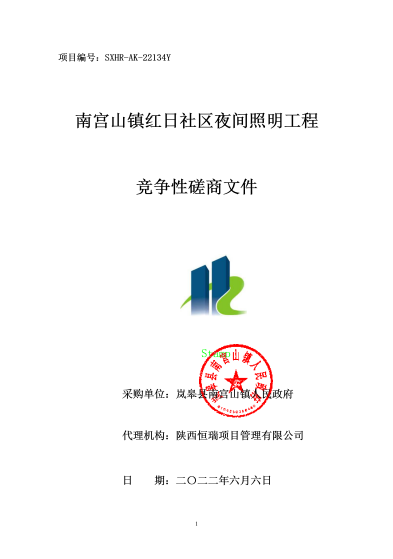 特别提醒1.本项目采用不见面开标系统：电子化投标方式投标，投标人须使用数字认证证书（CA锁）对电子投标文件进行签章、加密、递交及开标时签到、解密等相关招投标事宜。开标时投标人须携带数字认证证书（CA锁），如因投标人自身原因未正确使用数字认证证书（CA锁）造成无法解密投标文件，按无效投标对待。2.制作电子投标文件：电子磋商文件需要使用专用软件打开、浏览供应商登录全国公共资源交易平台（陕西省）网站[服务指南－下载专区]免费下载《陕西省公共资源交易平台政府采购电子标书制作工具（V8.0.0.2）》，并升级至最新版本，使用该客户端可以打开电子磋商文件。软件操作手册详见全国公共资源交易平台（陕西省）网站[服务指南－下载专区]中的《陕西省公共资源交易（政府采购类）投标文件制作软件操作手册》；制作工具下载地址：https://zhidao.bqpoint.com/epointknow2/bqepointknowquestion.html?producttype=1&platformguid=684edb0d-467c-4a6a-b31b-9e7929e1fdee&areacode=610000&CategoryCode=16。3.递交电子投标文件：登录全国公共资源交易中心平台（陕西省）（http://www.sxggzyjy.cn/），选择“电子交易平台—陕西政府采购交易系统—企业端”进行登录，登录后选择“交易乙方”身份进入，进入菜单“采购业务—我的项目——项目流程——上传响应文件”，上传加密的电子投标文件。上传成功后，电子化平台将予以记录。4.不见面开标系统：打开登录页面网址选择点击右上角“登录”，在左侧选择“投标人”身份，登录地区选择“安康市不见面开标”插入CA锁登录，输入密码后，点击“登录”：（http://122.112.246.33/BidOpening/bidopeninghallaction/hall/login），投标人登录之后可以看到当前投标人今日开标项目；1.选择要开标的项目，点击进入，页面首先阅读开标流程，点击“我已阅读”进入开标大厅，点击“取消”返回项目列表页面。5.开标签到投标人等待开标时需要签到，等候开标。请在开标前完成签到，开标时间到了之后就不能签到；点击页面上“签到”按钮进行签到，开标前10分钟可以签到。签到成功之后，按钮灰化，无需再次签到，同时第一个座位图右下角出现绿色√。6.评审过程中，磋商小组要求供应商提交多轮（最后）磋商报价时，供应商须登录全国公共资源交易平台（陕西省）在交易系统中提交多轮（最后）报价，并用数字认证证书（CA 锁）签章。 7.注意事项（1）为顺利实现不见面开标系统的远程交互，建议投标人配置的软硬件设施有：高配置电脑.高速稳定的网络、电源（不间断）、CA锁、音视频设备（话筒、耳麦、高清摄像头、音响），浏览器要求使用IE11浏览器，且电脑已经正确安装了陕西省公共资源CA驱动。投标供应商需安装新点播放器，以便观看远程不见面开标直播画面（播放器下载链接为：https://download.bqpoint.com/download/downloaddetail.html?SourceFrom=Down&SoftGuid=55aa4e06-c384-4005-bcb9-48932d410fd4）。（2）建议投标人在开标前半小时登录不见面开标大厅，并及时签到（开标前60分钟即可签到），遇到问题及时联系客服4009280095。（3）投标人需注意CA锁一定要提前准备好，并确保CA锁为制作投标文件的CA锁。（4）及时关注右侧公告及互动栏目信息。目    录第一章  磋商公告第二章  磋商须知第三章  磋商内容及要求第四章  商务要求第五章  合同主要条款第六章  磋商响应文件格式第一章  磋商公告南宫山镇红日社区夜间照明工程采购项目的潜在供应商应在陕西省安康市高新区花园沟社区3号楼1903室获取采购文件，并于2022年06月20日09时00分（北京时间）前提交响应文件。一.项目基本情况项目编号：SXHR-AK-22134Y项目名称：南宫山镇红日社区夜间照明工程采购方式：竞争性磋商预算金额：780000.00元采购需求：合同包1(南宫山镇红日社区夜间照明工程):合同包预算金额：780000.00元合同包最高限价：780000.00元本合同包不接受联合体投标合同履行期限：自合同签订之日起30个日历日。二.申请人的资格要求：1.满足《中华人民共和国政府采购法》第二十二条规定;2.落实政府采购政策需满足的资格要求：合同包1(南宫山镇红日社区夜间照明工程)落实政府采购政策需满足的资格要求如下:①.《财政部国家发展改革委关于印发〈节能产品政府采购实施意见〉的通知》（财库〔2004〕185号）；②.《财政部环保总局关于环境标志产品政府采购实施的意见》（财库〔2006〕90号）；③.《国务院办公厅关于建立政府强制采购节能产品制度的通知》（国办发〔2007〕51号）；④.关于印发《政府采购促进中小企业发展管理办法》的通知（财库〔2020〕46号）；⑤.《财政部司法部关于政府采购支持监狱企业发展有关问题的通知》（财库〔2014〕68号）；⑥.《三部门联合发布关于促进残疾人就业政府采购政策的通知》（财库〔2017〕141号）；⑦.《财政部发展改革委生态环境部市场监管总局关于调整优化节能产品.环境标志产品政府采购执行机制的通知》（财库〔2019〕9号）；⑧.《关于运用政府采购政策支持脱贫攻坚的通知》（财库〔2019〕27号）；⑨.《陕西省中小企业政府采购信用融资办法》（陕财办采〔2018〕23号）；⑩.《关于运用政府采购政策支持乡村产业振兴的通知》（财库〔2021〕19号）。3.本项目的特定资格要求：合同包1(南宫山镇红日社区夜间照明工程)特定资格要求如下:具有独立承担民事责任的能力，提供营业执照、税务登记证、组织机构代码证或登载有统一社会信用代码的营业执照（或《事业单位法人证书》或其他合法组织登记证书、自然人只须提交身份证复印件）；提供法定代表人授权书（附法定代表人身份证复印件）及被授权代理人身份证复印件（法定代表人直接参加只须提供法定代表人身份证复印件）；投标企业须具备建设行政主管部门颁发的市政公用工程施工总承包三级（含三级）以上资质或城市及道路照明工程专业承包三级（含三级）以上资质，并持有有效的安全生产许可证；申请人拟派项目负责人（建造师）具备相关专业二级（含二级）以上注册建造师执业资格和有效的安全生产考核合格证书，且未担任其他在建工程的项目负责人；财务状况报告：提供2021年财务审计报告（包括审计报告、资产负债表、利润表、现金流量表、所有者权益变动表）或公司财务会计制度并加盖投标人公章；有依法缴纳税收和社会保障资金的良好记录（提供投标人2021年1月至今任意连续三个月完税证明（依法免税的投标人应提供相关文件证明）；2021年1月至今任意连续三个月已缴纳社会保险的证明（专用收据或社会保险缴纳清单或社保缴纳证明，依法不需要缴纳社会保障资金的投标人应提供相关文件证明）；（7）书面声明：参加政府采购活动前三年内，在经营活动中没有重大违法记录声明；（8）具有履行合同所必需的设备和专业技术能力（提供自述材料）；三.获取采购文件时间：2022年6月7日至2022年6月13日，每天上午09:00:00至12:00:00，下午14:00:00至17:00:00（北京时间,法定节假日除外）地点：陕西省安康市高新区花园沟社区3号楼1903室方式：现场获取售价：500元四.响应文件提交截止时间：2022年6月20日09时00分00秒（北京时间）地点：安康市公共资源交易平台五.开启时间：2022年6月20日09时00分00秒（北京时间）地点：安康市公共资源交易中心（安康市汉滨区香溪路8号）301开标室六.公告期限自本公告发布之日起3个工作日。七.其他补充事宜注：1.购买须知：使用捆绑省交易平台的CA锁登录电子交易平台，通过政府采购系统企业端进入，点击我要投标，完善相关投标信息。2.缴费确认：投标单位须在磋商文件发售时间内携带网上报名成功回执单、单位介绍信及委托人身份证（原件或复印件加盖原色公章）在陕西省安康市高新区花园沟社区3号楼1903室进行缴费确认，缴费确认完毕后方可下载磋商文件。3.未完成网上投标成功的或未经采购代理公司缴费确认或未在网站上下载磋商文件的，无法完成后续流程。4.本项目采用电子化不见面投标的方式，相关操作流程详见全国公共资源交易平台（陕西省）网站[服务指南-下载专区]中的《陕西省公共资源交易中心政府采购项目投标指南》；5.各供应商须在报名期间内下载磋商文件，未下载文件的供应商将无法提交电子投标文件；6.电子投标文件技术支持：4009280095、4009980000；7.请各供应商购买磋商文件后，按照陕西省财政厅《关于政府采购供应商注册登记有关事项的通知》要求，通过陕西省政府采购网注册登记加入陕西省政府采购供应商库。八.凡对本次采购提出询问，请按以下方式联系。1.采购人信息名称：岚皋县南宫山镇人民政府 地址：陕西省安康市岚皋县南宫山镇红日村一组联系方式：199915469052.采购代理机构信息名称：陕西恒瑞项目管理有限公司地址：陕西省安康市高新区高新居尚花园沟社区3号楼1903室联系方式：0915-33266563.项目联系方式项目联系人：刘工电话：17772910975陕西恒瑞项目管理有限公司2022年6月6日第二章    磋商须知本次采购依据《中华人民共和国政府采购法》、《政府采购货物和服务招标投标管理办法》、（财政部第87号令）、《中华人民共和国政府采购法实施条例》、《政府采购竞争性磋商采购方式管理暂行办法》（财库〔2014〕214号)文件及国家现行有关法律法规执行。1．采购人.采购代理机构.监督管理机构1.1 采   购   人：岚皋县南宫山镇人民政府1.2 采购代理机构：陕西恒瑞项目管理有限公司1.3 招标采购单位：招标人及招标代理机构的统称1.4 监督管理机构：岚皋县财政局2．合格的供应商.合格的工程与服务2.1 合格的供应商2.1.1 依照《中华人民共和国公司法》注册、符合《中华人民共和国政府采购法》第二十二条要求具备的条件、并具备国家规定的相关该行业必备资质，有能力提供本次磋商工程和服务的供应商。2.1.2 资质要求（1）具有独立承担民事责任的能力，提供营业执照、税务登记证、组织机构代码证或登载有统一社会信用代码的营业执照（或《事业单位法人证书》或其他合法组织登记证书、自然人只须提交身份证复印件）；（2）提供法定代表人授权书（附法定代表人身份证复印件）及被授权代理人身份证原件（法定代表人直接参加只须提供法定代表人身份证复印件）；（3）投标企业须具备建设行政主管部门颁发的市政公用工程施工总承包三级（含三级）以上资质或城市及道路照明工程专业承包三级（含三级）以上资质，并持有有效的安全生产许可证；（4）申请人拟派项目负责人（建造师）具备相关专业二级（含二级）以上注册建造师执业资格和有效的安全生产考核合格证书，且未担任其他在建工程的项目负责人；（5）财务状况报告：提供2021年财务审计报告（包括审计报告、资产负债表、利润表、现金流量表、所有者权益变动表）或公司财务会计制度并加盖投标人公章；（6）有依法缴纳税收和社会保障资金的良好记录（提供投标人2021年1月至今任意连续三个月完税证明（依法免税的投标人应提供相关文件证明）；2021年1月至今任意连续三个月已缴纳社会保险的证明（专用收据或社会保险缴纳清单或社保缴纳证明，依法不需要缴纳社会保障资金的投标人应提供相关文件证明）；（7）书面声明：参加政府采购活动前三年内，在经营活动中没有重大违法记录声明；（8）具有履行合同所必需的设备和专业技术能力（提供自述材料）；注：供应商应保证在响应文件中附有上述资料的复印件并加盖公章，（响应文件中缺少其中任何一项或有一项达不到要求、包括证件的有效性、是否进行年检、是否在有效期内等，并通过二维码扫描查询有效性），经审查不合格的投标人按废标处理。根据《陕西省财政厅关于政府采购供应商注册登记有关事项的通知》的要求，参加本项目投标且符合《中华人民共和国政府采购法》第二十二条规定的合格供应商须通过陕西省政府采购网（http://www.ccgp-shaanxi.gov.cn/）注册登记加入陕西省政府采购供应商库，以便中标后能顺利录入中标单位信息，若未办理入库手续，造成不能发布中标公告，责任自负； 供应商必须从采购代理机构购买磋商文件并登记备案，未从采购代理机构购买磋商文件并登记备案的潜在供应商均无资格参加本次采购磋商。2.2 合格的工程2.2.1 工程范围及工期、质量要求。2.2.2工程范围：详见工程量清单。2.2.3 质量要求：合格。本工程的工程质量应符合国家工程质量验收标准合格以上要求，供应商应按现行的国家施工验收规范和质量评定标准和设计图纸、施工说明书、设备说明书、设计变更等技术文件作为施工依据。2.2.4 如工程质量达不到约定条件的部分，一经发现。可要求成交供应商返工，直至达到合同约定条件，并由成交供应商承担返工费用。返工后仍达不到约定条件，应继续返工到约定条件或合格标准。成交供应商承诺的质量等级达不到约定条件应承担违约责任，并按合同总价格 5 %支付赔偿金。2.2.5 工期2.2.6 工期为：30天2.2.7 工期延误：如果由于以下原因造成竣工日期推迟延误，经采购人代表确认后，成交供应商有理由延期完成工程或部分工程，采购人应同成交供应商协商决定延长竣工时间的期限。（1）额外的或附加的工程数量。（2）由采购人原因造成的延误或无故障碍、阻止。（3）不可抗力。2.2.8 非上述原因，成交供应商不能按合同工期完成施工，应承担违约责任，并向采购人支付赔偿费。赔偿费支付办法按合同工期每推延一天赔偿500元，限额为合同总造价的百分之十。采购人可从应向成交供应商支付的任何金额中扣除此项赔偿费。此赔偿费的支付并不能解除成交供应商完成工程的责任或合同规定的其它责任。2.2.9工程提前竣工，采购人不支付成交供应商实际施工工期提前于合同工期的赶工措施费和提前竣工奖。2.3 踏勘现场2.3.1 经采购人允许，由各供应商自行现场踏勘，各供应商将需澄清的问题以书面形式提交，采购代理机构、采购人对各供应商提出的问题或现场踏勘的问题进行答复，形成答疑纪要发送各供应商。各供应商承担踏勘现场所发生的自身费用。2.3.2 采购人和采购代理机构向各供应商提供的有关现场的数据和资料，是现有的能被供应商利用的资料，采购人和采购代理机构对供应商做出的任何推论、理解和结论均不承担责任。2.3.3 经采购人允许，供应商可为踏勘目的进入项目现场，但供应商不得因此使采购人承担有关的责任和蒙受损失。供应商应承担踏勘现场的责任和风险。3.磋商费用无论投标的结果如何，供应商应承担所有与准备和参加磋商有关的一切费用。二.磋商文件4．磋商文件构成磋商文件包括下列内容： 磋商公告 磋商须知 磋商内容及要求 商务要求第五章  合同主要条款第六章  磋商响应文件格式5．磋商文件的澄清和修改5.1提交首次磋商响应文件截止之日前，采购人或者磋商小组可以对已发出的磋商文件进行必要的澄清或者修改，澄清或者修改的内容作为磋商文件的组成部分。澄清或者修改的内容可能影响磋商响应文件编制的，采购人应在提交首次磋商响应文件截止时间5日前，以书面形式通知所有获取磋商文件的供应商；不足5日的，采购人、采购代理机构应当顺延提交首次磋商响应文件截止时间。5.2 任何要求对磋商文件进行澄清的供应商均应在磋商响应文件递交截止期3日前以书面形式通知采购代理机构，采购代理机构对供应商所要求澄清的内容以书面形式予以答复。供应商在规定的时间内未要求对磋商文件澄清或提出疑问的，将视其为无异议。对磋商文件中描述有歧意或前后不一致的地方，磋商小组有权进行评判，但对同一条款的评判应适用于每个供应商。5.3 采购标代理机构对磋商文件的修改将以书面形式发给所有磋商文件收受人，该修改书将构成磋商文件的一部分,对供应商有约束力。供应商在收到通知后应立即以书面形式（电子邮件）予以确认。5.4 在磋商过程中，磋商文件如有实质性变动的，磋商小组应当以书面形式通知所有参加磋商的供应商。5.5 采购单位可以视招标具体情况，延长磋商文件提交截止时间和磋商时间，并将变更时间书面通知所有磋商文件收受人。6.磋商文件的解释权归采购人及采购代理机构。三.响应文件的编制7．编制要求7.1 供应商应认真阅读磋商文件的所有内容，严格按照磋商文件的要求编制和提供响应文件，并保证所提供的全部资料的真实性，使响应文件对磋商文件作出实质性响应。如果供应商在响应文件中没有按照磋商文件要求提交全部资料或者响应文件没有对磋商文件在各方面都做出实质性响应，其投标将按废标处理。7.2 供应商提交的响应文件以及采购单位与采购代理机构就有关磋商的所有来往函电均应以中文书写。8．响应文件构成和格式8.1 供应商编写的响应文件应包括下列部分，请按磋商文件提供的相应格式并依照下列顺序编写：(l) 磋商响应函；(2) 法定代表人授权委托书；(3) 报价一览表；(4) 已标价工程量清单；(5) 资格证明文件；(6) 商务响应表(7) 投标方案及施工组织设计；(8) 投标企业业绩；(9) 投标人认为有必要说明的其他问题；(10)《拒绝政府采购领域商业贿赂承诺书》。8.2 供应商应按照本须知第8.1条的内容及第六章提供的格式编写响应文件，不得缺少磋商文件要求填写的表格或提交的资料。8.3 供应商应将响应文件按本须知第8.1条规定的顺序编排、并应编制目录，逐页标注连续页码。9．磋商报价9.1 磋商报价为投标人完成招标项目内容的全部合理费用，投标人自主报价，单价包括规费.税金等所有费用。    9.2 报价中含各种风险因素。9.3 投标人被视为充分地理解了磋商文件内容并考虑了现场条件和施工环境，报价中含有此方面的一切风险费用。9.4 报价中的综合单价和合价全部采用人民币表示。9.5 本工程最高限价：780000.00元。磋商报价大于本工程最高限价的，按废标处理。9.6 磋商小组认为投标人的报价明显低于其他通过符合性审查投标人的报价，有可能影响工程质量或者不能诚信履约的，应当要求其在评标现场合理的时间内提供书面说明，必要时提交相关证明材料；投标人不能证明其报价合理性的，磋商小组应当将其作为无效投标处理。磋商货币10.1 供应商提供的工程及服务一律以人民币报价，单位：元（精确到小数点后两位）。11．磋商响应文件有效期11.1 磋商响应文件有效期为磋商之日起九十（90）个日历日（成交供应商的磋商响应文件有效期与合同有效期一致）。供应商的磋商响应文件有效期比磋商文件规定短的将被视为非响应性而予以拒绝。11.2 在特殊情况下，在原磋商响应文件有效期期满之前，采购人可征得供应商同意延长磋商响应文件有效期。这种要求与答复均应为书面形式提交。12．磋商响应文件的制作和签署 12.1 关于需要特别提醒供应商的内容本项目采用电子化投标的方式投标，供应商须使用数字认证证书对电子投标文件进行签章、加密、递交及开标时解密等相关招投标事宜。开标时请务必携带数字认证证书，如因供应商自身原因未携带数字认证证书造成无法解密投标文件，按无效投标对待。12.2 制作电子投标文件投标供应商须在“全国公共资源交易中心平台（陕西省）（http://www.sxggzyjy.cn/）”的“服务指南”栏目“下载专区”中，免费下载“陕西省公共资源交易平台政府采购电子标书制作工具(V8.0.0.2)”，并升级至最新版本，使用该客户端制作电子投标文件，制作扩展名为“.SXSTF”的电子投标文件。”12.3 关于报名12.3.1 购买须知：使用捆绑省交易平台的CA锁登录电子交易平台，通过政府采购系统企业端进入，点击我要投标，完善相关投标信息；12.3.2 缴费确认：投标单位须在招标文件发售时间内携带网上报名成功回执单、单位介绍信及委托人身份证（原件或复印件加盖原色公章）在安康市高新区花园沟社区3号楼1903室进行缴费确认，缴费确认完毕后方可下载磋商文件；12.3.3 未完成网上投标成功的或未经采购代理公司缴费确认或未在规定时间内在平台上下载文件的，无法完成后续流程；12.3.4 本项目采用电子化投标的方式，相关操作流程详见全国公共资源交易平台（陕西省）网站[服务指南-下载专区]中的《陕西省公共资源交易中心政府采购项目投标指南》；12.3.5 电子磋商文件技术支持：4009280095、4009980000。12.4 关于文件的制作和签名编制电子投标文件时，应使用最新发布的电子磋商文件及专用制作工具进行编制。并使用数字认证证书（CA）对电子投标文件进行签署、加密、递交及开标时解密等相关操作。12.4.1 电子磋商文件下载供应商登录全国公共资源交易平台（陕西省）网站[电子交易平台-企业端]后，在[我的项目]中点击“项目流程-交易文件下载”下载电子磋商文件（*.SXSZF）;注意：该项目如有变更文件，则应点击“项目流程>答疑文件下载”下载更新后的电子磋商文件（*.SXSCF），使用旧版电子磋商文件制作的电子投标文件，系统将拒绝接收。12.4.2 电子磋商文件需要使用专用软件打开、浏览供应商登录全国公共资源交易平台（陕西省）网站[服务指南-下载专区]免费下载《陕西省公共资源交易平台政府采购电子标书制作工具(V8.0.0.2)下载网址：http://www.sxggzyjy.cn/fwzn/004003/20180827/c8c8fb15-a7cc-4011-a244-806289d7cf3b.html，并升级至最新版本，使用该客户端可以打开电子磋商文件。软件操作手册详见全国公共资源交易平台（陕西省）网站[服务指南-下载专区]中的《陕西省公共资源交易（政府采购类）投标文件制作软件操作手册》,下载网址：http://www.sxggzyjy.cn/fwzn/004003/20170821/c3afa05b-f5e6-4e64-9fb0-e397ef73413d.html；12.4.3制作电子投标文件电子投标文件同样需要使用上述软件进行编制。在编制过程中，如有技术性问题，请先翻阅操作手册或致电软件开发商，技术支持热线：4009280095、4009980000。四.磋商响应文件的递交与解密13．投标文件的递交13.1 文件递交电子投标文件可于提交投标文件截止时间前任意时段登录全国公共资源交易平台（陕西省）网站[电子交易平台-企业端]进行提交，逾期系统将拒绝接收。提交时，供应商应登录全国公共资源交易中心平台（陕西省），选择“首页>电子交易平台>企业端>我的项目”，点击[项目流程]，在打开的[项目管理]对话框中选择[上传响应文件]，上传加密的电子投标文件（*.SXSTF），上传成功后，电子化平台将予以记录。13.2 文件开启与解密开标时，供应商须使用电子投标响应文件加密时所用的数字认证证书（CA锁）在全国公共资源交易平台（陕西省.安康市）上自行解密电子投标响应文件（系统默认解密时长为20分钟），供应商需在解密时间规定内完成标书解密。所有供应商解密完成后由开标人员将响应文件导入开评标系统。13.3 在开标环节出现下列情况之一的，其电子磋商响应文件视为无效文件：（1） 供应商拒绝对电子磋商响应文件进行解密的；（2） 因供应商自身原因导致在规定时间内无法解密磋商响应文件的；（3） 上传的电子磋商响应文件无法打开的；（4） 政府采购法律法规规定的其他无效情形。13.4 特殊情形下的应急处置在开标、评审过程中，如因停电、断网、电子化系统故障等特殊原因导致电子化开、评标无法正常进行时，将项目进行封标，待恢复正常后继续采购活动。五.磋商与评审14．磋商小组14.1 招标人将按照《中华人民共和国政府采购法及实施条例》、《政府采购竞争性磋商采购方式管理暂行办法》（财库〔2014〕214号)等有关规定组建磋商小组。14.2 磋商小组由采购人代表及评审专家组成，评审专家从专家库中随机抽取产生。14.2 磋商小组负责磋商工作，对磋商响应文件进行审查和评估，并向采购人提交书面评审报告，推荐成交候选人。14.3 文件开启后，直到向成交的供应商授予承包合同为止，凡与审查、澄清、评价和比较磋商的有关资料及授标意见等内容，磋商小组均不得向其他供应商及与磋商无关的其他人透露。15. 磋商办法及内容15.1 磋商原则：（1）坚持磋商机会均等，信息公开，公平竞争的原则。  （2）坚持竞争性、经济实效性和公平性原则。（3）综合评估，择优选择技术方案优、业绩好、服务有保证的成交单位。16. 磋商程序： 16.1 开标后，磋商小组对供应商进行资格性评审。（1）磋商小组对资格性审查合格的投标响应文件进行符合性评审。（2）评审不合格的单位，不再对其进行后续评审与分值评定。（3）如经过对所有投标人的响应文件进行评审，有效投标不足三家使得投标明显缺乏竞争的，磋商小组可以否决全部投标。（4）磋商小组应当根据综合评分情况，按照评审得分由高到低顺序推荐3名（含）以上成交候选投标人，并编写评审报告报采购人。评审得分相同的，按照最后报价由低到高的顺序推荐。评审得分且最后报价相同的，按照磋商方案优劣顺序推荐。（5）磋商报价依据规定均不予以公布。（6）资质有效性评审：本次磋商所要求的必备资质证明文件，缺其中一项或某项达不到磋商要求，均按无效文件处理。符合性评审：磋商小组对响应文件的有效性、完整性和响应程度进行审查，评审不合格的单位，不再对其进行后续评审与分值评定。17.1 在重大项目履约过程中有不良记录，不能按期履约的。17.2 磋商小组在对响应文件的有效性、完整性和响应程度进行审查时，可以要求供应商对响应文件中含义不明确、同类问题表述不一致或者有明显文字和计算错误的内容等做出必要的澄清、说明或者更正。供应商的澄清、说明或者更正不得超出响应文件的范围或者改变响应文件的实质性内容。 17.3 磋商小组要求供应商澄清、说明或者更正响应文件应当以书面形式做出。供应商的澄清、说明或者更正应当由法定代表人或其授权代表签字或者加盖公章。由授权代表签字的，应当附法定代表人授权书。供应商为自然人的，应当由本人签字并附身份证明。18. 磋商过程18.1 磋商小组所有成员应当集中与单一供应商分别进行磋商，并给予所有参加磋商的供应商平等的磋商机会。 18.2 在磋商过程中，磋商小组可以根据磋商文件和磋商情况实质性变动招标需求中的技术、服务要求以及合同草案条款，但不得变动磋商文件中的其他内容。实质性变动的内容，须经采购人代表确认。18.3 对磋商文件作出的实质性变动是磋商文件的有效组成部分，磋商小组应当及时以书面形式同时通知所有参加磋商的供应商。18.4 供应商应当按照磋商文件的变动情况和磋商小组的要求重新提交磋商响应文件，并由其法定代表人或授权代表签字或者加盖公章。由授权代表签字的，应当附法定代表人授权书。供应商为自然人的，应当由本人签字并附身份证明。19. 最后报价19.1 磋商文件能够详细列明招标标的的技术、服务要求的，磋商结束后，所有实质性响应的供应商应在规定时间内提交最后报价；19.2 磋商文件不能详细列明招标标的的技术、服务要求，需经磋商由供应商提供最终设计方案或解决方案的，磋商结束后，磋商小组应当按照少数服从多数的原则投票推荐3家以上供应商的设计方案或者解决方案，并要求其在规定时间内提交最后报价。 19.3 最后报价是供应商磋商响应文件的有效组成部分。20. 磋商响应文件的详细评审20.1 经磋商确定最终采购需求和提交最后报价的供应商后，由磋商小组采用综合评分法对提交最后报价的供应商的磋商响应文件和最后报价进行综合评分。20.2 评标方法评价和比较以响应文件为依据，对所有实质上响应的投标分别从“商务响应”、“最终报价”、“施工组织设计”、“企业业绩”等方面进行评审赋分。20.3 评分细则：20.4本项目落实政府采购政策20.4.1投标企业政府采购政策（1）《政府采购促进中小企业发展管理办法》--财库[2020]46号：中小企业参加政府采购活动，供应商应出具《中小企业声明函》，并由供应商加盖公章，其划型标准严格按照工业和信息化部、国家统计局、国家发展和改革委员会、财政部出台的《中小企业划型标准规定》（工信部联企业[2011]300 号）执行。供应商提供的《中小企业声明函》必须真实有效，如果被举报经查实出具虚假声明函的，将被取消投标资格，并按有关规定予以处理。（2）监狱和戒毒企业落实政府采购政策：监狱和戒毒企业应符合《财政部、司法部关于政府采购支持监狱企业发展有关问题的通知》--财库[2014]68号，并提供由省级以上监狱管理局、戒毒管理局(含新疆生产建设兵团)出具的属于监狱企业的证明，开标时提供原件备查。（3）残疾人福利性单位落实政府采购政策① 残疾人福利性单位应符合财库〔2018〕141号规定，提供本单位制造的货物、承担的工程或者服务（以下简称产品），或者提供其他残疾人福利性单位制造的货物（不包括使用非残疾人福利性单位注册商标的货物）。② 投标投标人须按照财库〔2018〕141号规定，提供《残疾人福利性单位声明函》，并对声明的真实性负责。以此为依据享受政府采购政策。③ 成交、成交投标人为残疾人福利性单位的，采购人或者其委托的采购代理机构应当随成交、成交结果同时公告其《残疾人福利性单位声明函》，接受社会监督。（4）投标投标人应如实提供以上证明文件，如存在虚假应标，将取消其投标资格。20.4.2投标产品政府采购政策（1）节能产品根据《国务院办公厅关于建立政府强制采购节能产品制度的通 知 》 （ 国 办 发 [2008] 51 号 ） 的 规 定 ， 以 中 国 政 府 采 购 网（http://www.ccgp.gov.cn/）公布的最新一期节能产品政府采购清单为准。（2）环境标志产品根据《环境标志产品政府采购实施的意见》 （财库[2006]90号）的规定，以中国政府采购网（http://www.ccgp.gov.cn/）公布的最新一期环境标志产品政府采购清单为准。（3）投标投标人在投标文件中对所投标产品为节能、环保、环境标志产品清单中的产品，在投标报价时必须对此类产品单独分项报价，计算出小计及占投标报价总金额的百分比，并提供属于清单内产品的证明资料（从中国政府采购网上下载的网页公告等），未提供节能、环保、环境标志产品优惠明细表及属于清单内产品的证明资料的不给予优惠。（4）若节能、环保、环境标志清单内的产品仅是构成投标产品的部件、组件或零件的，则该投标产品不享受鼓励优惠政策。（5）同一包的节能、环保、环境标志产品部分优惠只对属于清单内的非强制类产品进行优惠，强制类产品不给予优惠。（6）节能、环保、环境标志产品不重复优惠；同时列入国家级清单和省级清单的产品不重复优惠。（7）获得上述认证的产品在投标时应提供有效证明材料。以上所有证明文件复印件须加盖投标人公章并注明“与原件一致”，否则不予优惠。（8）陕西省中小企业政府采购信用融资为了进一步推动金融支持政策更好适应市场主体的需要，扎实落实国务院关于支持中小企业发展的政策措施，积极发挥政府采购政策功能，有效缓解中小企业融资难、融资贵问题，根据中办、国办《关于促进中小企业健康发展的指导意见》、财政部、工信部《政府采购促进中小企业发展管理办法》（财库〔2020〕46 号）、《陕西省中小企业政府采购信用融资办法》（陕财办采[2018]23 号）、《陕西省财政厅关于加快推进我省中小企业政府采购信用融资工作的通知》（陕财办采[2020]15 号）等有关规定，按照市场主导、财政引导、银企自愿、风险自担的原则，中标（成交）供应商可根据自身资金需求，登录陕西省政府采购信用融资平台（http://www.ccgp-shaanxi.gov.cn/zcdservice/zcd/shanxi/）在线申请，依法参加政府采购信用融资活动。 目前的合作银行有：北京银行、中国建设银行、中信银行、中国平安银行、中国光大银行、浦发银行、兴业银行、中国工商银行、秦农银行、浙商银行、中国银行、西安银行、中国农业银行、中国邮政储蓄银行、招商银行、中国民生银行（排名不分先后）。20.4.3价格优惠比例（1）投标企业优惠比例符合竞争性磋商文件规定的小微企业、监狱企业或残疾人福利性单位优惠条件的投标人，价格给予6%的扣除（不重复优惠，最高为6%），用扣除后的价格参与评审。（2）投标产品优惠比例投标产品为节能、环保、环境标志产品清单中的产品，符合竞争性磋商文件要求的，价格给予6%的扣除（不重复优惠，最高为6%），用扣除后的价格参与评审。20.4.4 磋商小组对进入详细评审的投标人进行综合评分，根据得分由高到低，推荐出一个以上三个以下成交候选单位。如果综合评分出现两个投标人得分相同的情况，按下列顺序排列：(1) 投标价格低的；(2) 技术评估得分高的；(3) 服务承诺优的。21. 确定成交单位21.1 依据评审结果写出磋商结果报告，送采购人。21.2 在竞争性磋商文件规定的有效期内，采购人在审查磋商结果报告的基础上确定成交单位，磋商组织单位接到回复后，向确定的成交单位发出“成交通知书”。22. 合同22.1 请成交单位在成交公示期结束后（一个工作日），前往代理机构领取成交通知书。22.2 成交通知书发出后，三十日内成交单位与采购单位洽谈合同条款，并签订合同。竞争性磋商文件及成交单位磋商响应文件均作为合同的组成部分。22.3 监督机构在合同履行期间以及履行期后，可以随时检查项目的执行情况，对采购标准.招标内容进行调查核实，并对发现的问题进行处理。23. 成交服务费23.1 招标代理服务费的计算方法：依据国家发展计划委员会计价格[2011]534号文件和依据陕价行发【2012】72号文件规定的收取标准及相应的计算办法。23.2 招标代理服务费由成交单位支付，在领取《成交通知书》前，向陕西恒瑞项目管理有限公司无偿提交装订成册并加盖鲜章的纸质版文件3套（一正二副）及电子版 U 盘 1 份（所提供文件必须与投标时上传文件保持一致。投标人对所提供资料的真实性、合法性、准确性、完整性负责）由成交单位一次性支付给陕西恒瑞项目管理有限公司。23.3 采购代理服务费缴纳账户：开户名称：陕西恒瑞项目管理有限公司安康第三分公司开户银行：建设银行安康市兴安路支行账    号：6105 0166 2211 0000 0580 质疑与投诉：24.1 质疑（1）供应商认为磋商文件、采购过程、成交或者成交结果使自己的权益受到损害的，可以在知道或者应知其权益受到损害之日起7个工作日内，以书面形式向采购单位、采购代理机构提出质疑。针对同一采购程序环节的质疑应在法定质疑期内一次性提出。属于采购程序问题的，向采购代理机构提出质疑；属于采购需求的（包括资质要求、技术指标、参数、评分办法等），应向采购单位提出质疑；（2）提出质疑的供应商应当是参与本项目采购活动的供应商。（3）潜在供应商已依法获取其可质疑的磋商文件的，可以对该文件提出质疑。对采购文件提出质疑的，应当在获取采购文件（以供应商填写报名登记表的时间为准）起7个工作日内提出。（4）供应商提出质疑应当提交质疑函和必要的证明材料，质疑函应包括下列内容：① 供应商的姓名或者名称、地址、邮编、联系人及联系电话；② 质疑项目的名称、编号；③ 具体、明确的质疑事项和与质疑事项相关的请求；④ 事实依据；⑤ 必要的法律依据；⑥ 提出质疑的日期。（5）供应商为自然人的，应当由本人签字；供应商为法人或者其他组织的，应当由法定代表人、主要负责人，或者其授权代表签字或者盖章并加盖公章。（6）供应商可以委托代理人进行质疑和投诉。其授权委托书应当载明代理人的姓名或者名称、代理事项、具体权限、期限和相关事项。供应商为自然人的，应当由本人签字；供应商为法人或者其他组织的，应当由法定代表人、主要负责人签字或者盖章并加盖公章。（7）采购单位负责供应商质疑答复。采购单位委托采购代理机构采购的，采购代理机构在委托授权范围内作出答复。（8）接收质疑函的方式和联系方式：① 接收质疑函的方式：书面递交质疑函纸质版（当面递交）或PDF格式扫描件（发至电子邮箱）② 联系方式项目联系人：刘工联系电话：17772910975邮    箱：170432327@qq.com24.2 投诉（1）质疑供应商对采购单位、采购代理机构的答复不满意，或者采购单位、采购代理机构未在规定时间内作出答复的，可以在答复期满后15个工作日内向同级财政部门提起投诉。（2）投诉人投诉时,应当提交投诉书和必要的证明材料，并按照被投诉采购单位、采购代理机构（以下简称被投诉人）和与投诉事项有关的供应商数量提供投诉书的副本。投诉书应当包括下列内容：① 投诉人和被投诉人的姓名或者名称、通讯地址、邮编、联系人及联系电话；② 质疑和质疑答复情况说明及相关证明材料；③ 具体、明确的投诉事项和与投诉事项相关的投诉请求；④ 事实依据；⑤ 法律依据；⑥ 提起投诉的日期。（3）投诉人为自然人的，应当由本人签字；投诉人为法人或者其他组织的，应当由法定代表人、主要负责人，或者其授权代表签字或者盖章，并加盖公章。（4）投诉人提起投诉应当符合下列条件：① 提起投诉前已依法进行质疑；② 投诉书内容符合《政府采购质疑和投诉办法》（财政部令第94号令）的规定；③ 在投诉有效期限内提起投诉；④ 同一投诉事项未经财政部门投诉处理；⑤ 财政部规定的其他条件。（5）供应商投诉的事项不得超出已质疑事项的范围，但基于质疑答复内容提出的投诉事项除外。商内容及要求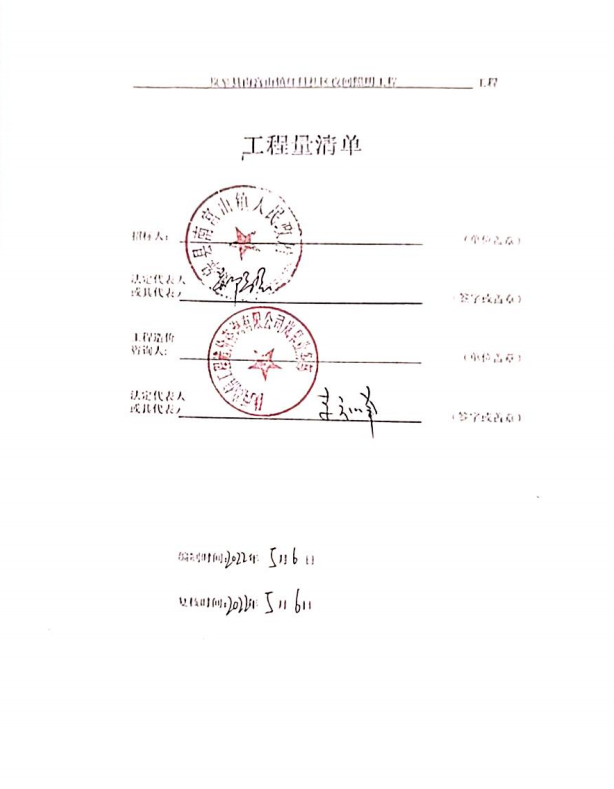 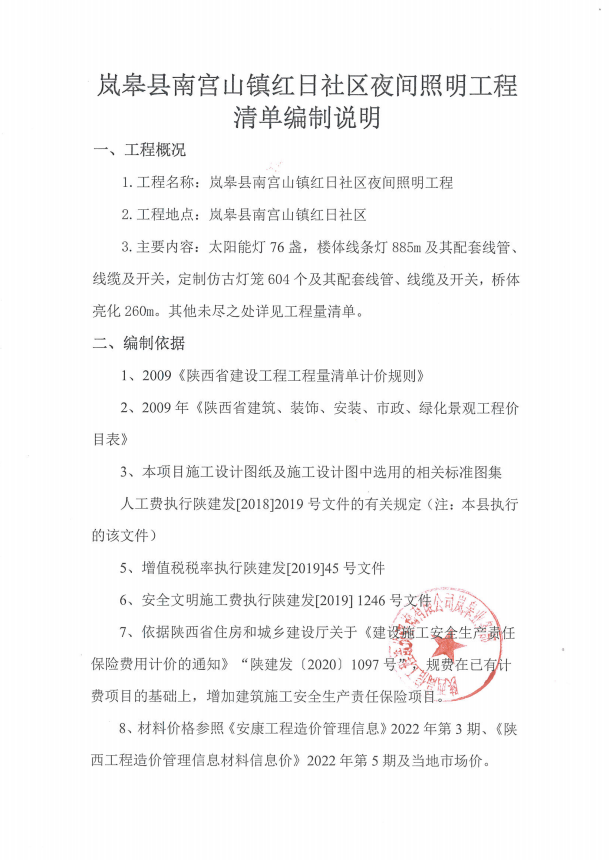 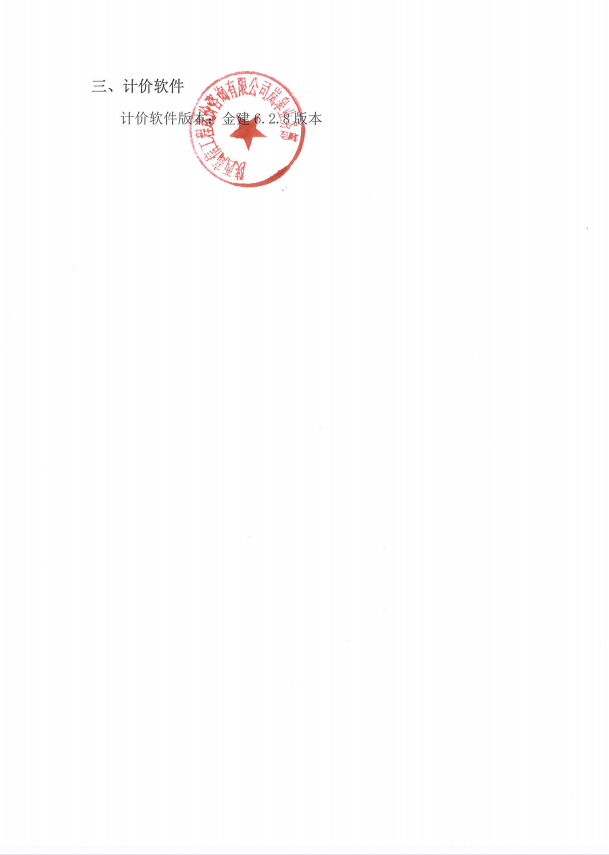 商务要求一.工程内容：1.1岚皋县南宫山镇红日社区夜间照明工程（具体详见施工图纸及工程量清单内容）。1.2招标最高限价：780000.00元。磋商报价大于本工程最高限价的，按废标处理。二.工程范围：2.1《岚皋县南宫山镇红日社区夜间照明工程》工程施工图和清单的全部内容。2.2工期:30日历日2.3工程质保期:竣工验收合格后不少于36个月。2.4质量验收标准:合格。2.5施工地点:由甲方指定地点。三.工程材料：本工程材料均选用国优产品，同时在响应文件中必须明确所有材料的品牌型号、产地、价格。本工程材料品牌或价格参考当地市场价，供应商自主报价。工程材料在工程实施过程中，由发包人认质。凡在工程实施过程因设计变更引起的施工费用，由发包方和承包方共同签字确认变更后协商解决。四.材料供应与验收1.承包方供应的材料应按合同规定按时、按质、按量供应，必须附有产品合格证或质量检验证书才能用于工程。发包方采用抽检办法要求承包方分批次进行检测，费用由承包方承担。2.因材料质量不合格所造成的损失（包括仓库保管费）由材料招标方负责。 3.根据工程需要，经发包人代表签证，承包方可使用代用材料。因发包方原因使用时，由发包方承担增加的经济支出，因承包方原因使用时，由承包方承担增加的费用。 4.因材料供应不及时造成停工待料时，其停、窝工损失由供货责任方承担。五.工程质量.技术要求1.本工程质量等级要求合格。2.承包方必须按照招标要求及国家现行有关施工验收规范组织施工，建立健全质量保证体系，做到安全生产及文明施工，工程竣工验收质量达不到招标人要求的合格标准，发包方有权罚没质量保证金。3.本工程所需施工材料、设备均由承包方负责供应，必须满足设计要求和国家有关标准，并应具有合格证等质量证明资料，经发包方人员认定后方可使用。4.各工序应严格按施工组织设计进行质量控制，每道工序完工后，应进行检查，相关专业工种之间应及时进行交接检验，并形成记录。未经检查验收不得进行下一道工序。5.工程完工后，承包方应在组织有关人员进行自行检验评定后，向发包人提交工程验收报告及相关施工资料。6.保修期依据国务院的《建设工程质量管理条例》第四十条规定，在保修范围和保修期限内发生质量问题的，施工单位应当履行保修义务，并对造成的损失承担赔偿责任；保修期过后，如出现质量问题，亦应积极协助解决。7.服务承诺：要求具有完善的保修服务体系，高效的工作作风，高水平的技术维修人员。8.如果因施工单位造成的工程质量不合格，返工等影响工程进度的，且监理单位提出，施工单位未按要求整改的，应向招标人赔偿每天叁佰元的经济损失，并如期返工，致工程验收合格。六.工程施工配合要求1.发包方责任：1.1 负责工程的总体协调和管理；1.2 确认承包人的总体方案和施工方案；1.3 审查承包人的施工人员并办理出入证；1.4 协助承包人协调水、电及临时设施等相关事宜，为施工创造条件。1.5 组织对施工材料及总体工程进行验收。2.承包方责任：2.1 负责工程施工组织设计，并经发包方确认；2.2 按照响应文件中确定的施工进度计划和工程方案进行施工，确保按期完工，工程计划及进度调整必须征得发包人同意。2.3 服从发包方的管理，施工人员必须经发包方审定，遵守发包方的有关规定，服从管理，文明施工。2.4 负责施工区域内的安全、保卫及消防工作。2.5 负责交工前的产品保护工作。2.6 做好安排，合理调度人员，保证连续施工，确保按期完工。2.7 施工期间水、电等相关事宜的协调及费用由成交单位承担。 七.质量验收标准：按国家及相关地方政策规范执行。八.付款方式：合同签订乙方进场十天后，甲方向乙方支付合同价款的20%作为备料款；甲方按工程进度分批次向乙方支付工程进度款不超过为合同价款70%；工程竣工并经甲方组织有关部门验收合格后，竣工结算审核（审计）结束后30日内，支付至结算总价（审定价款）的97%；工程结算价的3%为保修金，保修金在工程保修期满并充分履行保修责任后一次性支付。合同主要条款（GF—2017—0201）建设工程施工合同（示范文本）住房城乡建设部国家工商行政管理总局第一部分  合同协议书发包人（全称）：                               承包人（全称）：                               根据《中华人民共和国民法典》、《中华人民共和国建筑法》及有关法律规定，遵循平等、自愿、公平和诚实信用的原则，双方就                       工程施工及有关事项协商一致，共同达成如下协议：    一、工程概况1.工程名称：                               。2.工程地点：                               。3.工程立项批准文号：                       。4.资金来源：                               。5.工程内容：                               。6.工程承包范围：   二、合同工期计划开工日期：     年   月   日。计划竣工日期：     年   月   日。工期总日历天数：     天。工期总日历天数与根据前述计划开竣工日期计算的工期天数不一致的，以工期总日历天数为准。    三、质量标准工程质量符合                 标准。    四、签约合同价与合同价格形式	1.签约合同价为：人民币（大写）                 (¥            元)；2.合同价格形式：                             。    五、项目负责人承包人项目负责人：                          。    六、合同文件构成本协议书与下列文件一起构成合同文件：（1）成交通知书（如果有）；（2）投标函及其附录（如果有）；（3）专用合同条款及其附件；（4）通用合同条款；（5）技术标准和要求；（6）图纸；（7）已标价工程量清单或预算书；（8）其他合同文件。在合同订立及履行过程中形成的与合同有关的文件均构成合同文件组成部分。上述各项合同文件包括合同当事人就该项合同文件所作出的补充和修改，属于同一类内容的文件，应以最新签署的为准。专用合同条款及其附件须经合同当事人签字或盖章。    七、承诺1.发包人承诺按照法律规定履行项目审批手续、筹集工程建设资金并按照合同约定的期限和方式支付合同价款。2.承包人承诺按照法律规定及合同约定组织完成工程施工，确保工程质量和安全，不进行转包及违法分包，并在缺陷责任期及保修期内承担相应的工程维修责任。3.发包人和承包人通过招投标形式签订合同的，双方理解并承诺不再就同一工程另行签订与合同实质性内容相背离的协议。    八、词语含义本协议书中词语含义与第二部分通用合同条款中赋予的含义相同。    九、签订时间本合同于         年    月    日签订。    十、签订地点本合同在                                    签订。    十一、补充协议合同未尽事宜，合同当事人另行签订补充协议，补充协议是合同的组成部分。    十二、合同生效本合同自                                   生效。    十三、合同份数本合同一式    份，均具有同等法律效力，发包人执    份，承包人执    份。甲  方（公章）                              乙  方（公章）          单位名称：                                  单位名称：                 地    址：                                  地    址：               代 理 人：                                  代 理 人：               联系电话：                                  联系电话：                                                                 帐    号：                                                开户银行： 签订日期：                                  签订日期：        第二部分  通用合同条款执行《建设工程施工合同（示范文本）》（GF-2017-0201）具体内容请访问中华人民共和国住房和城乡建设部网站（http://www.mohurd.gov.cn）→办事大厅→下载中心→示范文本第三部分 专用合同条款执行《建设工程施工合同（示范文本）》（GF-2017-0201）具体内容请访问中华人民共和国住房和城乡建设部网站（http://www.mohurd.gov.cn）→办事大厅→下载中心→示范文本磋商响应文件格式项目编号：SXHR-AK-22134Y 南宫山镇红日社区夜间照明工程磋商响应文件供 应 商：                                   法定代表人或被授权人（签字或盖章）：         地    址：                                   时    间：                                   目   录一.磋商响应函二.法定代表人授权委托书三.报价一览表四.已标价工程量清单五.资格证明文件六.商务响应表七.投标方案及施工组织设计八.投标企业业绩九.投标人认为有必要说明的其他问题十.《拒绝政府采购领域商业贿赂承诺书》一.磋商响应函陕西恒瑞项目管理有限公司：我单位收到贵公司SXHR-AK-22134Y号竞争性磋商文件，经详细研究，我们决定参加本次磋商活动。为此，我方郑重声明以下诸点，并负法律责任。1.愿意按照竞争性磋商文件中的要求，提供产品及技术服务，完成合同的责任和义务。2.按竞争性磋商文件的规定，我公司的第一次磋商总报价为：人民币大写（元）（¥：     元），并对其后的磋商报价负法律责任。3.我方提交的电子响应文件一份。4.我方已详细阅读了竞争性磋商文件，完全理解并放弃提出含糊不清或易形成歧义的表述和资料。5.磋商后在规定的有效期内撤回磋商，我方愿接受政府采购的有关处罚决定。6.同意向贵方提供可能要求的，与本次磋商有关的任何证据或资料，且尊重磋商小组的评审结论和结果。7.我方的响应文件在磋商后有效期为90个日历天，若我方成交，响应文件有效期延长至合同执行完毕。8．与本磋商有关的一切正式往来信函请寄：供应商名称（公章）：                             法定代表人或被授权人签字：            详   细   地   址：                                邮   政   编   码：                                电             话：                                传             真：                                电 子 邮 件 地 址：                                开   户   银   行：                                帐             号：                                年    月    日二.法定代表人授权委托书陕西恒瑞项目管理有限公司：本授权书声明：注册于中华人民共和国的      （供应商 名称）      的在下面签字的     （法定代表人姓名、职务）     代表本公司授权的在下面签字的    （被授权人的姓名.职务）    为本公司的合法代理人，就项目编号为 （项目编号） 的      (采购项目名称)      的磋商会议，以本公司名义处理一切与之有关的事务。本授权书于       年      月     日签字生效，特此声明。授权书内容填写要明确，文字要工整清楚，涂改无效。法定代表人证明书三.报价一览表项目编号：SXHR-AK-22134Y供应商：（盖章）              法定代表人或被授权人签字：            日期：       年      月      日四.已标价工程量清单注：1.报价时必须按工程量清单表格所列内容进行报价，不得更改，凡与清单不符的一律视为无效投标。2.已标价的工程量清单还应加盖投标人公章及编制该工程报价的造价人员执业印章。五.资格证明文件符合《中华人民共和国政府采购法》第二十二条的规定，有能力提供本次采购服务的供应商。（1）具有独立承担民事责任的能力，提供营业执照、税务登记证、组织机构代码证或登载有统一社会信用代码的营业执照（或《事业单位法人证书》或其他合法组织登记证书、自然人只须提交身份证复印件）；（2）提供法定代表人授权书（附法定代表人身份证复印件）及被授权代理人身份证复印件（法定代表人直接参加只须提供法定代表人身份证复印件）；（3）投标企业须具备建设行政主管部门颁发的市政公用工程施工总承包三级（含三级）以上资质或城市及道路照明工程专业承包三级（含三级）以上资质，并持有有效的安全生产许可证；（4）申请人拟派项目负责人（建造师）具备相关专业二级（含二级）以上注册建造师执业资格和有效的安全生产考核合格证书，且未担任其他在建工程的项目负责人；（5）财务状况报告：提供2021年财务审计报告（包括审计报告、资产负债表、利润表、现金流量表、所有者权益变动表）或公司财务会计制度并加盖投标人公章；（6）有依法缴纳税收和社会保障资金的良好记录（提供投标人2021年1月至今任意连续三个月完税证明（依法免税的投标人应提供相关文件证明）；2021年1月至今任意连续三个月已缴纳社会保险的证明（专用收据或社会保险缴纳清单或社保缴纳证明，依法不需要缴纳社会保障资金的投标人应提供相关文件证明）；（7）书面声明：参加政府采购活动前三年内，在经营活动中没有重大违法记录声明。（8）具有履行合同所必需的设备和专业技术能力（提供自述材料）；商务响应表供应商名称：                        注：本表须按竞争性磋商文件商务要求如实逐项填写，不得空项。供应商：（盖章）法定代表人或被授权人：（签字或盖章）   　　                                            日期：   年  月  日七.投标方案及施工组织设计1、投标人应按以下要点编制施工组织设计，包含但不限于以下内容（文字宜精炼、内容具有针对性，格式自拟）：⑴ 总体方案⑵ 维修服务方案⑶ 项目实施方案⑷ 成本控制措施⑸ 质量保证措施⑹ 项目团队⑺ 服务承诺及措施⑻ 疫情防控措施八.投标企业业绩 （复印件加盖公章）九.投标人认为有必要说明的其他问题十.《拒绝政府采购领域商业贿赂承诺书》（格式）陕西省政府采购投标人拒绝政府采购领域商业贿赂承诺书为响应党中央、国务院关于治理政府采购领域商业贿赂行为的号召，我单位作为（项目名称）          的投标人，在此庄严承诺：   1.在参与政府采购活动中遵纪守法、诚信经营、公平竞标。   2.不向采购人、采购代理机构和政府采购评审专家进行任何形式的商业贿赂以谋取交易机会。   3.不向政府采购采购代理机构和采购人提供虚假资质文件或采用虚假应标方式参与政府采购市场竞争并谋取中标。   4.不采取“围标、陪标”等商业欺诈手段获得政府采购定单。   5.不采取不正当手段低毁、排挤其他投标人。   6.不在提供商品和服务时“偷梁换柱、以次充好”损害采购人的合法权益。   7.不与采购人、采购代理机构政府采购评审专家或其它投标人恶意串通，进行质疑和投诉，维护政府采购市场秩序。   8.尊重和接受政府采购监督管理部门的监督和政府采购代理机构招标要求，承担因违约行为给采购人造成的损失。   9.不发生其他有悖于政府采购公开、公平、公正和诚信原则的行为。  承诺单位：　　                 　（盖章）  全权代表：　　　　　     　　　　（签字） 地　　址：                              邮    编：　　                     　　 电　　话：　　　                　　　　　　 年　　月　   日附件1：《小微企业声明函》（格式，若有）（注：各投标人按照自身情况，如实填写。如果不属于中小微企业，则不用填写）本公司（联合体）郑重声明，根据《政府采购促进中小企业发展管理办法》（财库﹝2020﹞46 号）的规定，本公司（联合体）参加（单位名称）的（项目名称）采购活动，工程的施工单位全部为符合政策要求的中小企业（或者：服务全部由符合政策要求的中小企业承接）。相关企业（含联合体中的中小企业、签订分包意向协议的中小企业）的具体情况如下：1. （标的名称），属于（采购文件中明确的所属行业）行业；承建（承接）企业为（企业名称），从业人员      人，营业收入为       万元，资产总额为      万元，属于（中型企业.小型企业.微型企业）；2. （标的名称），属于（采购文件中明确的所属行业）行业；承建（承接）企业为（企业名称），从业人员     人，营业收入为       万元，资产总额为      万元，属于（中型企业、小型企业、微型企业）；……以上企业，不属于大企业的分支机构，不存在控股股东为大企业的情形，也不存在与大企业的负责人为同一人的情形。本企业对上述声明内容的真实性负责。如有虚假，将依法承担相应责任。               投标人：    （加盖公章）               法定代表人或授权委托人（签字或盖章）：        日  期：	 年   月  	日附件2：《残疾人福利性单位声明函》（格式，若有）根据《三部门联合发布关于促进残疾人就业政府采购政策的通知》（财库〔2017〕141号）的规定，由投标人自行申明，并对申明真实性负责。如有虚假，将依法承担相应责任。残疾人福利性单位声明函本单位郑重声明，根据《财政部民政部中国残疾人联合会关于促进残疾人就业政府采购政策的通知》（财库〔2017〕141号）的规定，本单位为符合条件的残疾人福利性单位，且本单位参加______单位的______项目采购活动提供本单位制造的货物（由本单位承担工程/提供服务），或者提供其他残疾人福利性单位制造的货物（不包括使用非残疾人福利性单位注册商标的货物）。本单位对上述声明的真实性负责。如有虚假，将依法承担相应责任。注：1.本声明函对残疾人福利性单位参与政府采购活动时适用。2.如提供其他残疾人福利性单位的货物须按此格式附其他中小企业的《中小企业声明函》     单位名称（盖章）： 日           期：附件3：监狱企业证明文件（若有） 说明：根据《关于政府采购支持监狱企业发展有关问题的通知》（财库〔2014〕68号）的规定，监狱企业参加政府采购活动时，应当提供由省级以上监狱管理局、戒毒管理局（含新疆生产建设兵团）出具的属于监狱企业的证明文件。品目号品目名称采购标的数量（单位）技术规格.参数及要求品目预算(元)最高限价(元)1建筑物照明设备安装新安装红日社区一组照明路灯 130 盏。1(项)详见采购文件780000.00780000.00资格性审查评审因素评审标准资格性审查营业执照具有独立承担民事责任的能力，提供营业执照、税务登记证、组织机构代码证或登载有统一社会信用代码的营业执照（或《事业单位法人证书》或其他合法组织登记证书、自然人只须提交身份证复印件）；资格性审查法定代表人授权委托书提供法定代表人授权书（附法定代表人身份证复印件）及被授权代理人身份证复印件（法定代表人直接参加只须提供法定代表人身份证复印件）；资格性审查企业资质证书投标企业须具备建设行政主管部门颁发的市政公用工程施工总承包三级（含三级）以上资质或城市及道路照明工程专业承包三级（含三级）以上资质，并持有有效的安全生产许可证；资格性审查项目负责人相关证件申请人拟派项目负责人（建造师）具备相关专业二级（含二级）以上注册建造师执业资格和有效的安全生产考核合格证书，且未担任其他在建工程的项目负责人；资格性审查财务状况提供2021年财务审计报告（包括审计报告、资产负债表、利润表、现金流量表、所有者权益变动表）或公司财务会计制度并加盖投标人公章；资格性审查依法缴纳税收和社会保障资金证明（提供投标人2021年1月至今任意连续三个月完税证明（依法免税的投标人应提供相关文件证明）；2021年1月至今任意连续三个月已缴纳社会保险的证明（专用收据或社会保险缴纳清单或社保缴纳证明，依法不需要缴纳社会保障资金的投标人应提供相关文件证明）；资格性审查重大违法记录的书面声明需提供供应商参加政府采购活动前三年内，在经营活动中没有重大违法记录声明；资格性审查履行合同设备和专业技术能力具有履行合同所必需的设备和专业技术能力（提供自述材料）；符合性审查投标人名称与营业执照、资质证书一致符合性审查投标文件签字盖章符合“磋商文件格式”的要求符合性审查投标文件格式符合“磋商文件格式”的要求符合性审查报价唯一只能有一个有效报价，且报价不大于最高限价符合性审查投标内容、投标有效期、服务期要求符合磋商文件规定符合性审查己标价工程量清单符合磋商采购文件规定“工程量清单”给出的范围.数量.编制要求及行业相关标准条款内容分值编列内容最终报价20分满足竞争性磋商文件要求且投标价格最低的投标报价为评标基准价，其价格分为满分。其他投标供应商的价格分统一按照下列公式计算：投标报价得分=（评标基准价/投标报价）×20%×100。符合竞争性磋商文件规定的小微企业、监狱企业优惠条件的供应商，价格给予6%的扣除，用扣除后的价格参与评审。投标报价明显低于其他投标人，经磋商小组质询后不能在规定时间内说明理由，或说明理由但磋商小组认为理由不能成立的，客观上形成不良竞争，按无效标处理。商务响应5分经过有效性和符合性审核合格的单位，对付款、交货、验收、售后服务等方面进行响应，完全响应且逐项详细说明的计4-5分；未做详细响应的，计0-3分。 施工组织设计65分1、总体方案（满分5分）方案总体路线及原则满足本项目的需求：总体方案逻辑性强、可行性高，有明确的工作程序，方案内容完整条理清晰、合理且逐条详细说明得 4-5分；总体方案逻辑性欠缺但工作程序尚合理，内容较为完整且具有一定的可行性得 2-3 分；有内容但不符合本工程具体情况得，视具体情况得1分；其他的不得分；施工组织设计65分2.维修服务方案（满分15分）：须提供详细的维修服务方案：维修服务方案内容完整、任务拆解合理、服务方案科学合规适用、可行性强、工作程序合理、逻辑严谨且逐条详细说明得11-15 分；维修服务方案内容欠缺、任务未拆解、服务方案科学合规适用具有一定的可行性的、逻辑表达不明确且描述含糊得 6-10 分；服务方案内容不够详尽、未做出详细描述得 1-5 分；其他的不得分；施工组织设计65分3.项目实施方案（满分5分）：实施组织方案全面、描述准确、科学合理、可操作性强，规范可行，能够保证项目全面高效按期完成，包括项目实施的组织实施管理、验收考核、文档管理等方面得 4-5 分；实施组织方案内容不够详尽、未做出详细描述得 2-3 分；有内容但不符合本工程具体情况得，视具体情况得1分；其他的不得分；施工组织设计65分4.成本控制措施（满分5分）：具有完整、详细的成本控制措施，在满足功能需求的情况下，将维修服务成本控制在合理范围内得 4-5 分；成本控制保证措施基本满足采购要求得2-3 分；有内容但不符合本工程具体情况得，视具体情况得1分；其他的不得分；施工组织设计65分5.质量保证措施（满分10分）：具有切实可行的质量保证体系措施，保证维修服务工作的顺利完成，体系完整、措施有力得 7-10 分；质量保证体系措施基本完备，内容基本能保证维修服务工作顺利完成得3-6 分；有内容但不符合本工程具体情况得，视具体情况得1-2分；其他的不得分；施工组织设计65分6.项目团队（满分10分）：项目组织管理团队健全,分工明确，岗位责任明确，项目负责人管理经验丰富，能全面高效地完成本项目的得 6-10 分；有组织管理团队，人员基本满足项目工作需要，基本有能力完成项目得 1-5 分；其他的不得分；施工组织设计65分7.服务承诺及措施（满分10分）：投标人对本项目提供服务措施承诺（验收考核配合、项目实施过程中、项目实施完工售后服务），服务措施承诺内容全面，可行性强的得6-10 分，服务措施承诺内容比较全面，有一定的可行性的得 1-5 分，其他的不得分；施工组织设计65分8.疫情防控措施（满分5分）：根据当前疫情防疫政策，结合本项目施工地点实际情况制定有效、合理的防疫措施，防疫措施全面，方案实施性强得4-5分；防疫措施不清晰，可实施性低得2-3分；有内容但不符合本工程具体情况得，视具体情况得1分；没有得0分。企业业绩10分供应商提供近三年（2019 年 6 月至投标响应文件递交截止时间）类似项目业绩，每提供一项得 5 分，最高得 10 分；以中标通知书或合同为准，须提供复印清晰的复印件，如因复印等问题造成无法辨识，责任由投标企业自负。评标程序评标程序1.开标后，对供应商进行资格评审，资格评审合格的响应文件再进行符合性评审。不合格的单位，不再对其进行后续评审与分值评定。2.如经过对所有投标人的响应文件进行评审，有效投标不足三个使得投标明显缺乏竞争的，磋商小组可以否决全部投标。3.磋商小组应当根据综合评分情况，按照评审得分由高到低顺序推荐3名以上成交候选投标人，并编写评审报告报采购人。评审得分相同的，按照最后报价由低到高的顺序推荐。评审得分且最后报价相同的，按照磋商方案优劣顺序推荐。分部分项工程量清单分部分项工程量清单分部分项工程量清单分部分项工程量清单分部分项工程量清单分部分项工程量清单项目名称:岚皋县南宫山镇红日社区夜间照明工程               专业名称:【电气设备安装工程】项目名称:岚皋县南宫山镇红日社区夜间照明工程               专业名称:【电气设备安装工程】项目名称:岚皋县南宫山镇红日社区夜间照明工程               专业名称:【电气设备安装工程】项目名称:岚皋县南宫山镇红日社区夜间照明工程               专业名称:【电气设备安装工程】项目名称:岚皋县南宫山镇红日社区夜间照明工程               专业名称:【电气设备安装工程】项目名称:岚皋县南宫山镇红日社区夜间照明工程               专业名称:【电气设备安装工程】序号项目编码项目名称项目名称计量单位工程数量序号项目编码项目名称项目名称计量单位工程数量6米单臂太阳能仿古灯6米单臂太阳能仿古灯10302130060016米单臂太阳能仿古灯【项目特征】1.光伏组件：100W多晶2.光  源：40WLED3.控制器：5H4.电池：510WH锂电池5.灯具：激光切割焊接而成6.杆内线：2*1.0平方7.主杆：底部150*150*3mm，上部100*100*2.5mm，8.法兰对角280/12mm9.太阳能板支架：高温喷塑10.地埋件：280# M18丝杆11.灯杆高度:6米 12.40#灯笼每个路灯3只【工程内容】1.立灯杆2.杆座安装3.灯架安装4.铁构件制作、安装6米单臂太阳能仿古灯【项目特征】1.光伏组件：100W多晶2.光  源：40WLED3.控制器：5H4.电池：510WH锂电池5.灯具：激光切割焊接而成6.杆内线：2*1.0平方7.主杆：底部150*150*3mm，上部100*100*2.5mm，8.法兰对角280/12mm9.太阳能板支架：高温喷塑10.地埋件：280# M18丝杆11.灯杆高度:6米 12.40#灯笼每个路灯3只【工程内容】1.立灯杆2.杆座安装3.灯架安装4.铁构件制作、安装套76.0000红日社区街道楼体红日社区街道楼体2030213004001LED线条灯【项目特征】1.名称:LED线条灯2.尺寸：36*26*1000mm3.工作电压：DC24V4.额定功率：12W5.灯体材质：拉伸铝+玻璃罩6.发光角度：30°7.防水等级：IP658.芯片寿命：30000【工程内容】1.安装、固定LED线条灯【项目特征】1.名称:LED线条灯2.尺寸：36*26*1000mm3.工作电压：DC24V4.额定功率：12W5.灯体材质：拉伸铝+玻璃罩6.发光角度：30°7.防水等级：IP658.芯片寿命：30000【工程内容】1.安装、固定m800.00003030213004002LED线条灯【项目特征】1.名称:LED线条灯2.尺寸：36*26*1000mm3.工作电压：DC24V4.额定功率：12W5.灯体材质：拉伸铝+玻璃罩6.发光角度：30°7.防水等级：IP658.芯片寿命：30000【工程内容】1.安装、固定LED线条灯【项目特征】1.名称:LED线条灯2.尺寸：36*26*1000mm3.工作电压：DC24V4.额定功率：12W5.灯体材质：拉伸铝+玻璃罩6.发光角度：30°7.防水等级：IP658.芯片寿命：30000【工程内容】1.安装、固定m45.00004030213004003LED线条灯【项目特征】1.名称:LED线条灯2.尺寸：36*26*1000mm3.工作电压：DC24V4.额定功率：12W5.灯体材质：拉伸铝+玻璃罩6.发光角度：30°7.防水等级：IP658.芯片寿命：30000【工程内容】1.安装、固定LED线条灯【项目特征】1.名称:LED线条灯2.尺寸：36*26*1000mm3.工作电压：DC24V4.额定功率：12W5.灯体材质：拉伸铝+玻璃罩6.发光角度：30°7.防水等级：IP658.芯片寿命：30000【工程内容】1.安装、固定m40.00005030213003001仿古定制灯笼【项目特征】1.型号:仿古定制灯笼2.规格：高50cm，直径30cm【工程内容】1.安装仿古定制灯笼【项目特征】1.型号:仿古定制灯笼2.规格：高50cm，直径30cm【工程内容】1.安装个604.00006030204031001小电器【项目特征】1.名称:电源开关2.型号:DC24V【工程内容】1.安装小电器【项目特征】1.名称:电源开关2.型号:DC24V【工程内容】1.安装个70.00007030212003001电气配线【项目特征】1.配线形式:暗配2.导线型号、材质、规格:RVV4*4【工程内容】1.配线电气配线【项目特征】1.配线形式:暗配2.导线型号、材质、规格:RVV4*4【工程内容】1.配线m1300.00008030212003002电气配线【项目特征】1.配线形式:暗配2.导线型号、材质、规格:RVV2*1.5【工程内容】1.配线电气配线【项目特征】1.配线形式:暗配2.导线型号、材质、规格:RVV2*1.5【工程内容】1.配线m2000.00009030212002001桥架【项目特征】1.材质:铝合金线槽（氟碳喷涂）2.规格:MR50*25【工程内容】1.安装桥架【项目特征】1.材质:铝合金线槽（氟碳喷涂）2.规格:MR50*25【工程内容】1.安装m3300.0000桥梁亮化（140m）桥梁亮化（140m）10030213004004LED线条灯【项目特征】1.名称:LED洗墙灯2.尺寸：36*26*1000mm3.工作电压：DC24V4.额定功率：12W5.灯体材质：拉伸铝+玻璃罩6.发光角度：30°7.防水等级：IP658.芯片寿命：30000【工程内容】1.安装、固定LED线条灯【项目特征】1.名称:LED洗墙灯2.尺寸：36*26*1000mm3.工作电压：DC24V4.额定功率：12W5.灯体材质：拉伸铝+玻璃罩6.发光角度：30°7.防水等级：IP658.芯片寿命：30000【工程内容】1.安装、固定m140.000011030213002001LED投光灯【项目特征】1.名称、型号:LED投光灯2.尺寸：150*60*75mm3.工作电压：AC220V4.额定功率：4*3W5.灯体材质：压铸铝+玻璃罩6.发光角度：5°7.防水等级：IP658.芯片寿命：30000【工程内容】1.安装LED投光灯【项目特征】1.名称、型号:LED投光灯2.尺寸：150*60*75mm3.工作电压：AC220V4.额定功率：4*3W5.灯体材质：压铸铝+玻璃罩6.发光角度：5°7.防水等级：IP658.芯片寿命：30000【工程内容】1.安装套12.000012030204031002小电器【项目特征】1.名称:电源开关2.型号:DC24V【工程内容】1.安装小电器【项目特征】1.名称:电源开关2.型号:DC24V【工程内容】1.安装个15.000013030212003003电气配线【项目特征】1.配线形式:暗配2.导线型号、材质、规格:RVV4*2.5【工程内容】1.配线电气配线【项目特征】1.配线形式:暗配2.导线型号、材质、规格:RVV4*2.5【工程内容】1.配线m332.000014030212003004电气配线【项目特征】1.配线形式:暗配2.导线型号、材质、规格:RVV2*1.5【工程内容】1.配线电气配线【项目特征】1.配线形式:暗配2.导线型号、材质、规格:RVV2*1.5【工程内容】1.配线m150.000015030212002002桥架【项目特征】1.材质:铝合金线槽（氟碳喷涂）2.规格:MR50*25【工程内容】1.安装桥架【项目特征】1.材质:铝合金线槽（氟碳喷涂）2.规格:MR50*25【工程内容】1.安装m482.0000桥梁亮化（120m）桥梁亮化（120m）16030213004005LED线条灯【项目特征】1.名称:LED洗墙灯2.尺寸：36*26*1000mm3.工作电压：DC24V4.额定功率：12W5.灯体材质：拉伸铝+玻璃罩6.发光角度：30°7.防水等级：IP658.芯片寿命：30000【工程内容】1.安装、固定LED线条灯【项目特征】1.名称:LED洗墙灯2.尺寸：36*26*1000mm3.工作电压：DC24V4.额定功率：12W5.灯体材质：拉伸铝+玻璃罩6.发光角度：30°7.防水等级：IP658.芯片寿命：30000【工程内容】1.安装、固定m120.000017030213002002LED投光灯【项目特征】1.名称、型号:LED投光灯2.尺寸：150*60*75mm3.工作电压：AC220V4.额定功率：4*3W5.灯体材质：压铸铝+玻璃罩6.发光角度：5°7.防水等级：IP658.芯片寿命：30000【工程内容】1.安装LED投光灯【项目特征】1.名称、型号:LED投光灯2.尺寸：150*60*75mm3.工作电压：AC220V4.额定功率：4*3W5.灯体材质：压铸铝+玻璃罩6.发光角度：5°7.防水等级：IP658.芯片寿命：30000【工程内容】1.安装套70.000018030213002003LED投光灯【项目特征】1.名称、型号:LED投光灯2.尺寸：440*135*55mm3.工作电压：AC220V4.额定功率：70W5.灯体材质：压铸铝+玻璃罩6.发光角度：5°7.防水等级：IP658.芯片寿命：30000【工程内容】1.安装LED投光灯【项目特征】1.名称、型号:LED投光灯2.尺寸：440*135*55mm3.工作电压：AC220V4.额定功率：70W5.灯体材质：压铸铝+玻璃罩6.发光角度：5°7.防水等级：IP658.芯片寿命：30000【工程内容】1.安装套12.000019030204031003小电器【项目特征】1.名称:电源开关2.型号:DC24V【工程内容】1.安装小电器【项目特征】1.名称:电源开关2.型号:DC24V【工程内容】1.安装个12.000020030212003005电气配线【项目特征】1.配线形式:暗配2.导线型号、材质、规格:RVV4*2.5【工程内容】1.配线电气配线【项目特征】1.配线形式:暗配2.导线型号、材质、规格:RVV4*2.5【工程内容】1.配线m280.000021030212003006电气配线【项目特征】1.配线形式:暗配2.导线型号、材质、规格:RVV2*1.5【工程内容】1.配线电气配线【项目特征】1.配线形式:暗配2.导线型号、材质、规格:RVV2*1.5【工程内容】1.配线m130.000022030212002003桥架【项目特征】1.材质:铝合金线槽（氟碳喷涂）2.规格:MR50*25【工程内容】1.安装桥架【项目特征】1.材质:铝合金线槽（氟碳喷涂）2.规格:MR50*25【工程内容】1.安装m410.0000措施项目清单措施项目清单措施项目清单措施项目清单措施项目清单措施项目清单项目名称:岚皋县南宫山镇红日社区夜间照明工程项目名称:岚皋县南宫山镇红日社区夜间照明工程项目名称:岚皋县南宫山镇红日社区夜间照明工程项目名称:岚皋县南宫山镇红日社区夜间照明工程专业名称:【电气设备安装工程】专业名称:【电气设备安装工程】序号项目名称项目名称项目名称计量单位工程数量序号项目名称项目名称项目名称计量单位工程数量1安全文明施工(含环境保护、文明施工、安全施工、临时设施、扬尘污染治理)安全文明施工(含环境保护、文明施工、安全施工、临时设施、扬尘污染治理)安全文明施工(含环境保护、文明施工、安全施工、临时设施、扬尘污染治理)项1.00002冬雨季、夜间施工措施费冬雨季、夜间施工措施费冬雨季、夜间施工措施费项1.00003二次搬运二次搬运二次搬运项1.00004测量放线、定位复测、检测试验测量放线、定位复测、检测试验测量放线、定位复测、检测试验项1.00005大型机械设备进出场及安拆大型机械设备进出场及安拆大型机械设备进出场及安拆项1.00006施工排水施工排水施工排水项1.00007施工降水施工降水施工降水项1.00008施工影响场地周边地上、地下设施及建筑物安全的临时保护设施施工影响场地周边地上、地下设施及建筑物安全的临时保护设施施工影响场地周边地上、地下设施及建筑物安全的临时保护设施项1.00009已完工程及设备保护已完工程及设备保护已完工程及设备保护项1.000010其他其他其他项1.000011组装平台组装平台组装平台项1.000012设备、管道施工的防冻和焊接保护措施设备、管道施工的防冻和焊接保护措施设备、管道施工的防冻和焊接保护措施项1.000013压力容器和高压管道的检验压力容器和高压管道的检验压力容器和高压管道的检验项1.000014焦炉施工大棚焦炉施工大棚焦炉施工大棚项1.000015焦炉烘炉、热态工程焦炉烘炉、热态工程焦炉烘炉、热态工程项1.000016管道安装后的充气保护措施管道安装后的充气保护措施管道安装后的充气保护措施项1.000017隧道内通风、供水、供气、供电、照明及通讯设施隧道内通风、供水、供气、供电、照明及通讯设施隧道内通风、供水、供气、供电、照明及通讯设施项1.000018现场施工围栏现场施工围栏现场施工围栏项1.000019长输管道临时水工保护措施长输管道临时水工保护措施长输管道临时水工保护措施项1.000020长输管道施工便道长输管道施工便道长输管道施工便道项1.000021长输管道跨越或穿越施工措施长输管道跨越或穿越施工措施长输管道跨越或穿越施工措施项1.000022长输管道地下穿越地上建筑物的保护措施长输管道地下穿越地上建筑物的保护措施长输管道地下穿越地上建筑物的保护措施项1.000023长输管道工程施工队伍调遣长输管道工程施工队伍调遣长输管道工程施工队伍调遣项1.000024格架式抱杆格架式抱杆格架式抱杆项1.000025脚手架脚手架脚手架项1.0000其他项目清单其他项目清单其他项目清单其他项目清单其他项目清单其他项目清单项目名称:岚皋县南宫山镇红日社区夜间照明工程项目名称:岚皋县南宫山镇红日社区夜间照明工程项目名称:岚皋县南宫山镇红日社区夜间照明工程项目名称:岚皋县南宫山镇红日社区夜间照明工程专业名称:【电气设备安装工程】专业名称:【电气设备安装工程】序号项目名称项目名称项目名称计量单位工程数量序号项目名称项目名称项目名称计量单位工程数量F1其他项目其他项目其他项目0.0000F1.1暂列金额暂列金额暂列金额项1.0000F1.1.1设计变更及材料（主材）差价设计变更及材料（主材）差价设计变更及材料（主材）差价项1.0000F1.2专业工程暂估价专业工程暂估价专业工程暂估价项1.0000F1.2.1主材设备暂估价主材设备暂估价主材设备暂估价项1.0000F1.2.2另行分包的专业工程金额另行分包的专业工程金额另行分包的专业工程金额项1.0000F1.3计日工计日工计日工项1.0000F1.3.1人工人工人工项1.0000F1.3.2材料材料材料项1.0000F1.3.3机械机械机械项1.0000F1.4总承包服务费总承包服务费总承包服务费项1.0000F1.4.1发包人发包专业工程管理服务费发包人发包专业工程管理服务费发包人发包专业工程管理服务费项1.0000F1.4.2发包人供应材料、设备保管费发包人供应材料、设备保管费发包人供应材料、设备保管费项1.0000规费、税金项目清单规费、税金项目清单规费、税金项目清单规费、税金项目清单规费、税金项目清单规费、税金项目清单项目名称:岚皋县南宫山镇红日社区夜间照明工程项目名称:岚皋县南宫山镇红日社区夜间照明工程项目名称:岚皋县南宫山镇红日社区夜间照明工程专业名称:【电气设备安装工程】专业名称:【电气设备安装工程】专业名称:【电气设备安装工程】序号项目名称项目名称计算基础计算基础费率序号项目名称项目名称计算基础计算基础费率一规费规费4.751社会保障费社会保障费4.301.1养老保险养老保险FGCF+CSXMF+QTXMFFGCF+CSXMF+QTXMF3.551.2失业保险失业保险FGCF+CSXMF+QTXMFFGCF+CSXMF+QTXMF0.151.3医疗保险医疗保险FGCF+CSXMF+QTXMFFGCF+CSXMF+QTXMF0.451.4工伤保险工伤保险FGCF+CSXMF+QTXMFFGCF+CSXMF+QTXMF0.071.5残疾人就业保险残疾人就业保险FGCF+CSXMF+QTXMFFGCF+CSXMF+QTXMF0.041.6女工生育保险女工生育保险FGCF+CSXMF+QTXMFFGCF+CSXMF+QTXMF0.042住房公积金住房公积金FGCF+CSXMF+QTXMFFGCF+CSXMF+QTXMF0.303建筑施工安全生产责任保险建筑施工安全生产责任保险FGCF+CSXMF+QTXMFFGCF+CSXMF+QTXMF0.15二安全文明施工费：安全文明施工费：CSAQWMCSAQWM100.00三增值税销项税额：增值税销项税额：BHSZJBHSZJ9.00四附加税：附加税：FGCF+CSXMF+QTXMF+GFFGCF+CSXMF+QTXMF+GF0.411城市维护建设税城市维护建设税2教育费附加税教育费附加税3地方教育费附加税地方教育费附加税法定代表人身份证复印件（正面：国徽）法定代表人身份证复印件（反面：身份信息）法定代表人签名：                （公章）：                              年    月     日被授权人身份证复印件（正面：国徽）被授权人身份证复印件（反面：身份信息）被授权人签字：                         年    月     日致：陕西恒瑞项目管理有限公司致：陕西恒瑞项目管理有限公司致：陕西恒瑞项目管理有限公司致：陕西恒瑞项目管理有限公司致：陕西恒瑞项目管理有限公司致：陕西恒瑞项目管理有限公司企业法人企业名称企业法人法定地址企业法人邮政编码企业法人工商登记机关企业法人信用代码证号法定代表人姓名性别法定代表人职务联系电话法定代表人传真法定代表人身份证正反复印件（粘贴处）（粘贴处）法定代表人（签字或盖章）法定代表人（签字或盖章）法定代表人（签字或盖章）法定代表人身份证正反复印件（粘贴处）（粘贴处）（公章）年   月   日 （公章）年   月   日 （公章）年   月   日 项目名称总报价（元）工期（天）工程质量备注南宫山镇红日社区夜间照明工程总报价（大写）小写¥：序号内容竞争性磋商文件要求投标文件响应内容响应情况12345678.....序号产品类型产品名称制造商金额（万元）所占比例1本企业制造的货物2其他残疾人福利性单位制造的货物